RETURSEDDEL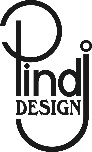 ReturneringHvis du har fortrudt dit køb, bedes du inden 14 dage sende varen vedlagt denne returseddel samt kopi af faktura. Vi tilbagefører derefter dit tilgodehavende. Returfragten betaler du selv.Vi kan desværre ikke tilbyde at ombytte varer, dog undtaget ændring af størrelse, hvor prisen er ens. Hvis du ønsker en anden vare i stedet, skal du lave en ny ordre i webshoppen. Ved ombytning bedes du inden 14 dage sende varen retur vedlagt denne returseddel samt kopi af faktura, og vi tilbagefører dit tilgodehavende. Returfragten betaler du selv.Pind J Design tilbagebetaler altid dit tilgodehavende til det betalingskort, der blev brugt ved købet.Vi modtager ikke returpakker sendt pr. efterkrav, eller pakker sendt til pakkeboks. Returnering på grund af reklamationVed returnering på grund af reklamation, bedes du først kontakte Pind J Design på tlf. 6221 1292, hvor du vil blive informeret om hvorvidt du er berettiget til at få tilsendt en returlabel, som dækker din porto i forbindelse med returnering til os. Du bedes herefter sende varen vedlagt denne returseddel samt kopi af faktura. Husk at skrive hvem du har lavet aftale med.Reklamation kan naturligvis også foretages i vores butik, her skal du medbringe returseddel, kopi af faktura samt garantibevis (kun ved ure).TilbagebetalingVi bestræber os på at tilbagebetale penge hurtigst muligt. Dog beder vi om tålmodighed hvis der skulle gå op til 5-10 dage fra returnering til du har pengene retur, da vi er nød til at have varen i hænde først.Personlige oplysningerFelter med * skal udfyldesFølgende vare(r) sendes returFelter med * skal udfyldesReturvarer sendes til:Pind J Design ApS
Gerritsgade 44
5700 SvendborgPakker som sendes på andre 
måder modtages ikke!Ordrenummer*:Fakturanr.:Returdato*:   /    - 20  KøberKøberEvt. levering (udfyldes ikke hvis samme som køber)Evt. levering (udfyldes ikke hvis samme som køber)Evt. levering (udfyldes ikke hvis samme som køber)Navn*:Adresse*:Postnummer og by*:Telefonnummer*:E-mail*:Varenavn*Varenr.*Str.*Penge retur*Årsag til returnering(Udflydes ikke hvis pengene ønskes retur) Ja  Nej Ja  Nej Ja  Nej Ja  Nej